LA LETTRE 	Hebdomadaire du Snudi FO	Nous sommes dans un contexte de grève depuis le 5 décembre. Les militants du SNUDI dans chaque département sont au four et au moulin pour organiser la mobilisation : AG, manifestations, intersyndicales, actions … se succèdent à un rythme soutenu.Les personnels constatent que notre syndicat, fédéré et confédéré, est en première ligne dans ce conﬂit inédit.Dans ce contexte, le SN invite les syndicats départementaux à engager une campagne ambitieuse de syndicalisation 2020, et à proposer largement aux personnels de se (re)syndiquer au SNUDI, le syndicat qui, se bat pour le retrait de la réforme, qui prend ses responsabilités pour organiser la grève et pour réunir les personnels, qui fait circuler toutes les informations…Le SN propose quelques pistes aux syndicats départementaux aﬁn de syndiquer dès maintenant les collègues :Envoyer un courrier type à chaque adhérent 2019. Vous trouverez ci-dessous à titre d’exemple le courrier envoyé par le SNUDI-FO 95 à ses adhérentsSolliciter également des contacts du syndicat, des ex-adhérents qui peuvent désormais faire le choix d’adhérer ou de ré- adhérer au vu de l’activité du SNUDI-FOOrganiser des tournées d’écoles, en ciblant prioritairement les écoles où sont aﬀectés les adhérents 2019Pour collecter les cartes, s’appuyer sur les adhérents/militants qui se sont dégagés depuis la bataille engagée contre la ré- forme MacronEnﬁn, pour organiser cette campagne d’adhésion, le SN rappelle l’importance de réunir régulièrement les instances du syndicat aﬁn que les initiatives du SNUDI-FO soient élaborées collectivement. Les militants sont certes bien occupés mais, même en période de mobilisation intense, la bonne santé du syndicat passe par la réunion des instances, bureaux et conseils syndicaux.N’hésitez pas à saisir le SN pour toute question ou tout problème. Bon courage !Le SNSoissons, le 13 décembre 2019La réunion du Conseil Syndical est ouverte sous la présidence de Dominique JOSIELOWSKI, secrétaire départementale.La secrétaire départementale fait constater à l’assemblée que sur les 26 membres du Conseil syndical, 19 sont présents. Le quorum étant réuni, celui-ci peut donc délibérer valablement.La secrétaire départementale fait la lecture du projet de délibération.1 - Constitution d’une caisse de solidarité dans le cadre de la mobilisation du 5 au 21 décembre   2019Le SNUDI-FO 02 constitue une provision sur ses fonds propres de 5 000 euros.La caisse de solidarité peut également être abondée par le biais de collectes et d’appels aux dons auprès de sympathi- sants, et de syndiqués totalement déchargés.Le trésorier devra faire un reçu pour chaque don collecté .Attention : contrairement à la cotisation syndicale, la somme ne génère pas de crédit d’impôt. 2 - Bénéficiaires de la caisse de solidaritéCe soutien financier bénéficiera aux adhérents du SNUDI-FO 02 à jour de leur cotisation pour 2019 et/ou à ceux ayant an- ticipé leur cotisation 2020 avant le 5 décembre 2019, en faisant une demande auprès de la caisse de grève dans le cadre de la grève reconductible du 5 au 21 décembre 2019.Le nombre de jours de grève effectués doit être d’au moins 3 jours entre le 5 et le 21 décembre 2019 (preuve de la fiche de paie demandée).3 - Conditions pour obtenir un soutien financierFournir la ou les fiche(s) de paie, avec la mention du nombre de jours pour service non fait.Le bénéficiaire pourra griser certaines lignes, tant que celles mentionnant les nom, prénom, adresse, grade, indice, et ligne« service non fait » apparaissent.Remplir la pièce comptable qui servira au trésorier de la caisse de grève. 4 - Montant des aides octroyées par jour de grèveLe soutien financier sera forfaitaire ; l’aide octroyée sera de 33 € maximum par jour. 5 - Limites des aides octroyéesSi le nombre de demandes excède le montant de la caisse, on calcule le dépassement de la demande (total des aides – montant de la caisse) et on la divise par le nombre de demandes. On retire le résultat de chaque aide.Le Conseil syndical du SNUDI-FO 02, après en avoir délibéré, à l’unanimité de ses membes présents :●DÉCIDE de créer une caisse de grève contre le projet Macron-Delevoye   ;●MANDATE le trésorier du SNUDI-FO 02 pour assurer la gestion comptable de cette caisse et conserver tous les justificatifs à produire.■Objet : Solidarité caisse de grève FO - mobilisation contre le projet Macron-DelevoyeChère-cher collègue, adhérent-e au SNUDI-FO 02Tu sollicites ton syndicat pour une demande d’aide via la caisse de grève, fruit d’une solidarité ouvrière (c’est ce qui garantit notre entière indépendance) constituée essentiellement des cotisations des adhérents au SNUDI-FO, ainsi que des dons reçus dans le cadre de la collecte par les syndicats FO pour une caisse de grève contre le projet Macron-Delevoye.C’est sur le même modèle que nos syndicats départementaux, nationaux, fédérations ou encore unions dépar- tementales ont pu soutenir solidairement d’autres camarades et salariés en lutte.Cette caisse n’est pas inépuisable et doit pouvoir servir dans le cadre de la reconduction de la grève. Notre volonté est de partager de la manière la plus juste et dans la limite de notre enveloppe.Le Conseil Syndical, réuni le 13 décembre 2019 a statué sur les modalités de demande de participation sur la caisse de grève :Dans le cadre de la grève du jeudi 5 au samedi 21 décembre, les collègues sollicitant une aide ﬁnancière verront apparaître un prélèvement « service non fait » sur leur bulletin de salaire à venir (janvier, ou fé- vrier, etc…).Compléter le document joint et nous le renvoyer de préférence par mail ou par voie postale au syndicat (coordonnées dans l’en-tête),Joindre une copie du bulletin de salaire disponible sur le site de l’ENSAP https://ensap.gouv.fr por- tant la mention « service non fait ». Vous pouvez griser les lignes que vous ne souhaitez pas voir ap- paraître et ne laisser lisibles que celles mentionnant vos nom et prénom, adresse, grade et la ligne intitulée « service non fait ».NOTA BENE : les informations personnelles ainsi que la copie du bulletin de salaire seront conser- vées dans nos archives comptables comme pièces conﬁdentielles. La réglementation en rigueur impose au syndicat de conserver toute trace et justiﬁcatifs d’un mouvement ﬁnancier. Ces docu- ments sont à la discrétion du tréso- rier du syndicat.Reçois, chère-cher collègue, nos salutations syndicales.Pour les membres du Conseil Syndical du SNUDI-FO 02 Jean-Pierre CHATARD, Trésorier départemental du SNUDI-FO 02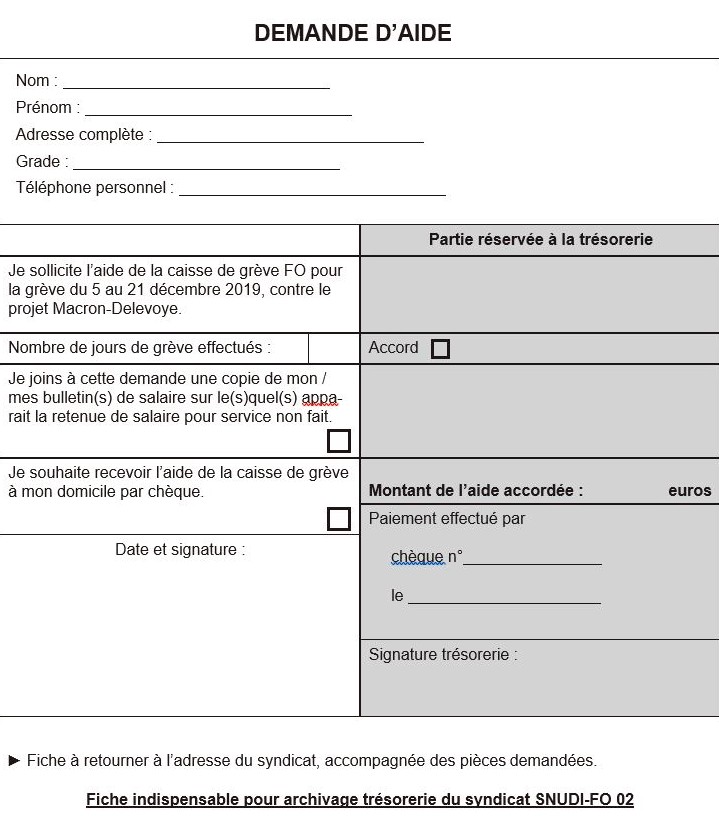 Solidarité financièreavec les instituteurs et professeurs des écoles en grève reconductible !A l’heure où nous livrons une lutte contre le projet Macron-Delevoye, nous sommes heureux de pouvoir compter sur votre soutien.Il contribuera à la mobilisation et à la grève du 5 au 21 décembre contre le projet Macron-Delevoye d’une retraite universelle par points.Pour tout don, un reçu vous sera envoyé.Le Conseil Syndical du SNUDI-FO 02 s’est réuni, a précisé les modalités de demande et de reversement en solidarité et rendra compte de son utilisation.Nom : ……………………………………………………… Prénom :……………………………….. Adresse postale : ………………………………………………………………………………………. Code postal : …………………………… Ville : …………………………………………………….. Courriel (adresse e-mail) : ………………………………………………………………………….ATTENTION :contrairement à la cotisation syndicale, la somme ne génère pas de crédit d’impôt.Par chèque à l’ordre du SNUDI-FO 02 (ajouter au dos du chèque « caisse de grève »).A envoyer à l’adresse suivante : SNUDI­FO 02 – 11 bis rue de Fère – 02400 CHÂTEAU­THIERRYVal-de-Marne :courrier intersyndical au DASENLes organisations syndicales SNUDI-FO 94, SNUipp-FSU 94, SUD Education 94, CGT Educ’action 94A Madame l’Inspectrice d’Académie du Val-de-MarneCréteil le 9 janvier 2020Objet : demande de suspension des prélèvements pour les jours de grève contre la réforme des retraites Madame l’Inspectrice d’Académie,Par le présent courrier, nous avons l’honneur de solliciter de votre haute bienveillance la suspension des pré- lèvements pour les jours de grève depuis le 5 décembre tant que le conﬂit n’est pas terminé.En tout état de cause, nous vous demandons qu’aucun retrait de salaire concernant les jours de grève pour le retrait du projet gouvernemental sur les retraites ne soit eﬀectué sur les salaires de janvier.Dans l’attente de votre réponse, soyez assurée, madame l’Inspectrice d’Académie, de toute notre consi- dération.Pour le SNUDI-FO 94, Luc BENIZEAUPour le SNUipp-FSU 94, Cécile QUINSON Pour SUD Education 94, Morgane TATIBOUET Pour la CGT Educ’action 94, Ana MACEDOLe serveur pour que les collègues vérifient leur barème va ouvrir mercredi 22 janvier. Ce serveur fer- mera le 5 février.Au vu de la loi Fonction publique, il est important d'alerter les collègues, encore plus qu'auparavant. Le SN vous propose un mail "clé en main"."Permutations : vérifiez votre barème".Le serveur (I-Prof - Siam) pour vérifier ton barème va ouvrir du 22 février au 5 mars. Comme tu le sais, depuis cette année, le SNUDI-FO n'aura pas accès à ton barème et ne pourra donc pas t'alerter en cas de problème.Il est donc essentiel que tu te connectes afin de vérifier ton barème. A partir de là, nous te proposons de revenir vers le SNUDI-FO afin de voir si ton barème est juste ou non et afin que le SNUDI-FO t'aide à argumenter auprès de l'administration."AVIS N°1 LES MESURES MINISTERIELLESLors du GT sur la direction du 5/11 et du CHSCT M du 6/11, le Ministre a indiqué les mesures qu’il entendait prendre sur la direction d’école.Le CHSCT de l’Ain s’oppose aux annonces ministérielles.Les personnels et leurs organisations syndicales ne sont pas demandeurs d’un quelconque statut de directeur d’é- cole, supérieur hiérarchique. Ils l’ont exprimé à plusieurs reprises, notamment lors des grèves pour le retrait de la loi sur l’école dite de la confiance.Les personnels considèrent que la mise en œuvre d’un questionnaire sur les conditions de travail est une an- nonce qui vise à ne pas répondre et éviter de prendre en compte les revendications exprimées par les syndicats au nom des personnels.Le CHSCT D s’oppose à l’organisation de permanences ou« espace de parole » où les directeurs seraient invités à confier leurs difficultés professionnelles à leur supérieur hiérarchique. En effet, les IEN sont chargés de leur éval- uation. Par ailleurs, ceux-ci ne pourront pas répondre dans la mesure où les conditions de travail dégradées des directeurs sont la conséquence directe des réformes menées par le Ministre.COMMENTAIRES :Le questionnaire envoyé aux directeurs conduit à limiter la problématique de la direction d’école aux seuls directeurs alors qu’elle concerne tous les enseignants.Les réponses à ce questionnaire sont un cruel désaveu pourle Ministre, qui tente d’imposer un statut de directeur ou de chef d’établissements du 1er degré.Seulement 11% des directeurs se sont prononcés en faveur d’un tel statut.A NOTER : reunion Syndicale du SNUDI FO 01 spécial direction d’école le jeudi 19 mars 2020 à Bourg en Bresse (modalités de  participation à venir)AVIS N°2 LES POSTESLe CHSCT D de l’Ain considère que la dégradation des con- ditions de travail des directeurs est largement le résultat des suppressions de postes et de structures.Les directeurs sont amenés très souvent à gérer à l’interne les situations de non remplacement et à assurer l’accueil desélèves lorsque des enseignants sont absents.Le CHSCT D demande donc la création de postes de titu- laires remplaçants à la hauteur réelle des besoins, pour pallier aux remplacements liés à la mise en œuvre d’une formation continue sur l temps de travail.Les directeurs et les adjoints effectuent des tâches dites préparatoires aux visites de la médecine scolaire.LE CHSCT D demande le recrutement de médecins sco- laires et d’infirmières de secteur pour les écoles, comme pour les collèges.La politique dite de l’école inclusive fait supporter aux di- recteurs comme aux collègues adjoints des situations de- venues  ingérables  et  une  surcharge  de  travail.  Cettepolitique s’est accompagnée de la disparition des postes et structures de l’enseignement spécialisé.Le CHSC D demande donc la restitution de tous les postes RASED supprimés ces dernières années, la réouverture des structures pour les enfants en difficultés, exclus, de fait, par l’institution, d’un droit à la scolarisation adaptée à leur situation.COMMENTAIRES :L’Administration dit que ce n’est pas le lieu car le CHSCT n’a pas compétence à créer des postes.AVIS N° 3 LA PROTECTION FONCTIONNELLELes directeurs d’école sont les 1eres cibles de différents groupes de pression (élus, parents…)Le CHSCTD considère que ce n’est pas aux directeurs d’as- sumer la mission de protéger leurs collègues de travail.En cas d’agression verbale, physique ou diffamatoire, le CHSCT de l ‘Ain exige que la protection fonctionnelle soit mise en œuvre systématiquement pout tout enseignant, directeur ou non.COMMENTAIRES :Pas de commentaire de l’Administration, alors que dans le département, depuis la rentrée, déjà 2 directeurs ont dé- posé une demande de protection fonctionnelle !AVIS N°4 L’ECOLE DITE « INCLUSIVE »Si Les directeurs ne sont pas contre l’inclusion des élèves, force est de constater qu’ils sont les victimes directes de la partie « école inclusive »de la loi Blanquer, qui leur a trans- féré tâches et missions supplémentaires en grande quan- tité.Gestion des AESH le CHSCTD considère que ce n’est pas aux directeurs d’assurer le suivi des AESH (absences, remplacements…) mais bien à leur employeur. Le CHSCTD demande que tous les AESH en CDD comme en CDI soient employés et suivis par la DSDEN. Dans l’attente, le CHSCT demande le recrutement immédiat de personnel adm au Lycée Quinet à hauteur des besoins nécessaires pour le suivi des AESH en CDD.Gestion des élèves en attente de notifications MDPH. Le CHSCTD demande que les dossiers soient traités par la MDPH avant le début d’année scolaire et l’accélération des procédures.EE et de suivi à n’en plus finir pour essayer de régler des problèmes d’enfants ingérables. Le CHSCT D demande que les directeurs aient la liberté d’assister aux équipes éducatives et de suivi.COMMENTAIRES :Là encore, aucun commentaire de la DASEN alors que c’est un des problèmes essentiels auxquels les directeurs mais aussi tous les collègues sont confrontés.AVIS N°5 LES AIDES ADMINISTRATIVESLa suppression de tous les personnels chargés de l’aide ad- ministrative des directeurs a considérablement alourdi le travail de ceux-ci.LE CHSCT D demande donc la création d’emplois pérennes sous statut afin d’aider les directeurs d’écoles dans leurs tâches administratives.COMMENTAIRES :Ce n’est pas de la prérogative du CHSCT, dit la DASENAVIS N°6 LES DECHARGESFace à l’augmentation de la charge de travail des directeurs ces dernières années, le CHSCTD demande à ce que le temps de décharge soit augmenté pour tous les directeurs. Il demande aussi que tous les directeurs soient déchargés d’APC et que les réunions de directeurs soient déduites des heures d’animations pédagogiques.COMMENTAIRESLe Ministre a annoncé en novembre qu’une journée de décharge supplémentaire devra être octroyée à chaque di- recteur. La DASEN s’engage à satisfaire toutes les deman- des, certains directeurs ayant choisi d’avoir cette journée plus tard dans l’année scolaire.Mais le manque de remplaçant est criant ; avec quels moyens compte-t- ‘elle mettre en œuvre cette mesurette ? Une suppression de 7 postes à la rentrée prochaine dans l’Ain est annoncée, alors que l’Ain manque de TR, de postes spécialisés, les directeurs de décharges et que les classes sont surchargées : c’est inacceptable !AVIS N°7 LES TÂCHES ADMINISTRATIVESLes tâches administratives et les outils se sont con- sidérablement alourdis et complexifiés : dossiers PAI, INTERVENANTS, PPMS, DUERP, ONDE…L’avalanche de courriels d’interlocuteurs toujours plus nom- breux, l’urgence de l’immédiateté pour traiter des de- mandes institutionnelles constituent autant de pression supplémentaire pour les directeursLe CHSCTD demande qu’une rationalisation sérieuse du nombre de courriels soit mise en œuvre. En outre, il de- mande le respect d’un délai d’au moins 15 jours entre les sollicitations et la réponse attendue.COMMENTAIRES :L’IEN adjointe à la DASEN annonce qu’un groupe de travail se réunit une fois par mois pour trouver des solutions afin de réduire le nombre de mails, le nombres d’enquêtes et demandes en tout genre provenant de l’administration.AVIS 8 REVALORISATIONLe CHSCTD demande une revalorisation conséquente du nombre de points d’indice pour les directeurs, enreconnaissance de la charge de travail.COMMENTAIRES :Là encore, aucun commentaire de l’Administration !!! Alors que les DASEN ont touché une prime annuelle de plus de 50 000 en plus de leur salaire !SNUIPP 56 / SUD Education 56 / SNUDI FO 56 / CGT Educ’action 56Le15  janvier 2020Madame la Directrice Académique,Vous venez de faire parvenir aux organisations syndicales une invitation à participer à un groupe« Blanchet » 1er degré devant traiter de l’améliora- tion des conditions de travail des directeurs et di- rectrices d’école.Si la participation des organisations syndicales à cette réflexion nous semble importante, l’intitulé de ce groupe de travail « Blanchet » nous paraît to- talement inapproprié et nous interroge.En effet, comme vous le rappelez vous-même dans votre courrier, les groupes « Blanchet » traitent des personnels de direction.Les directeurs et directrices d’école ne sont pas des personnels de direction et, très ma- joritairement, refusent de le devenir par la créa- tion d’un statut spécifique comme l’ont montré les résultats à l’enquête ministérielle.Pour que le groupe de travail puisse travailler sur des bases les plus sereines possibles, nous vous demandons d’en changer l’intitulé pour le rem- placer par exemple par « Groupe de travail sur la direction d’école ».Veuillez croire, Madame La Directrice, en notre at- tachement au service public d’Education.Pour l’intersyndicale Martine DERRIENObjet : Evaluations CP/CE1Montreuil, le 17 janvier 2020 A l’attention de Monsieur le ministre de l’Education nationaleMonsieur le ministre,Le SNUDI-FO attire votre attention sur les évaluations CP/CE1 au moment où le calendrier prévoit que les évaluations nationales mi-CP soient réalisées du 20 au 31 janvier 2020.Le SNUDI-FO vous rappelle que de nombreux enseignants perçoivent cette initiative comme une remise en cause de leur travail et de leur liberté pédagogique. Ils n’acceptent pas d’être relégués à un simple rôleMême si la ≪	de l’évaluation ≫ a été réaﬃrmée dans le cadre de la loi sur l’école de la conﬁanced’exécutant. D’autres considèrent que le contenu n’est approprié ni à leurs élèves, ni à leur besoin.culturedont le SNUDI-FO demande le retrait, aucun texte réglementaire spéciﬁque aux évaluations déﬁnissant les objectifs, le calendrier, les conditions dans lesquelles devraient se dérouler ces évaluations n’est paru.Pour le SNUDI-FO, en l’absence de texte réglementaire, ces évaluations ne devraient revêtir de caractère obligatoire.De plus, la remontée des évaluations est réalisée par l’intermédiaire d’une plateforme informatique. L’utilisation d’un nouvel outil informatique doit faire réglementairement l’objet d’une étude du CHSCT ce qui n’a pas été le cas.Enﬁn, dans certains départements, nos syndicats départementaux nous informent qu’il est demandé aux personnels de se déplacer dans les circonscriptions ou collèges de secteur, sans ordre de mission et en dehors de leurs obligations règlementaires de service, pour récupérer les livrets d’évaluations. Nous vous demandons d’intervenir pour que le cadre règlementaire soit respecté.Le SNUDI-FO vous demande donc :Que ses évaluations nationales revêtent un caractère facultatif et que dans le respect de la liberté pédagogique individuelle, de pouvoir utiliser les évaluations nationales en fonction du contexte local ou de pouvoir recourir à ses propres évaluations ;Qu’aucune sanction ne soit prononcée envers les personnels qui refuseraient de les faire passer, dans leur intégralité ou en partie, ou qui ne feraient pas remonter les résultats ne soient pas sanctionnés ;Que le CHSCT ministériel soit saisi sur l’utilisation de l’outil informatique destiné à saisir les résultats.Dans l’attente de votre réponse, veuillez agréer Monsieur le ministre, l’expression de mes salutations distinguées.Frédéric Volle, secrétaire général du SNUDI-FOPage 2 :Note syndicalisation 2020 : reprise des cartesVal d’Oise : courrier du SNUDI-FO 95 à ses adhérentsPage 3 - 4 - 5 - 6 :Aisne : constitution d’une caisse de grèvePage 7 :Val-de-Marne : courrier à la DASENPermutations : mail clé en main : "vérifiez votre barème"Page 8 - 9 :Ain : Direction d'école - avis votés au CHSCT01Morbihan : courrier intersyndicalPage 10 :Evaluations CP : courrier du SNUDI-FO au ministreAnnexes :Assistance OGAC (pal) : pour tout problème contactez ogacsupp@gmail.com ou téléphonez au 06 59 15 99 38Site public : http://www.fo-snudi.frSite privé sur lequel vous retrouvez la LSN : http://lsn.fo-snudi.frUtilisateur : lsnMot de passe : syndicatBO : http://www.education.gouv.fr/pid285/le-bulletin-officiel.htmlLégifrance :http://www.legifrance.gouv.fr